Classroom Map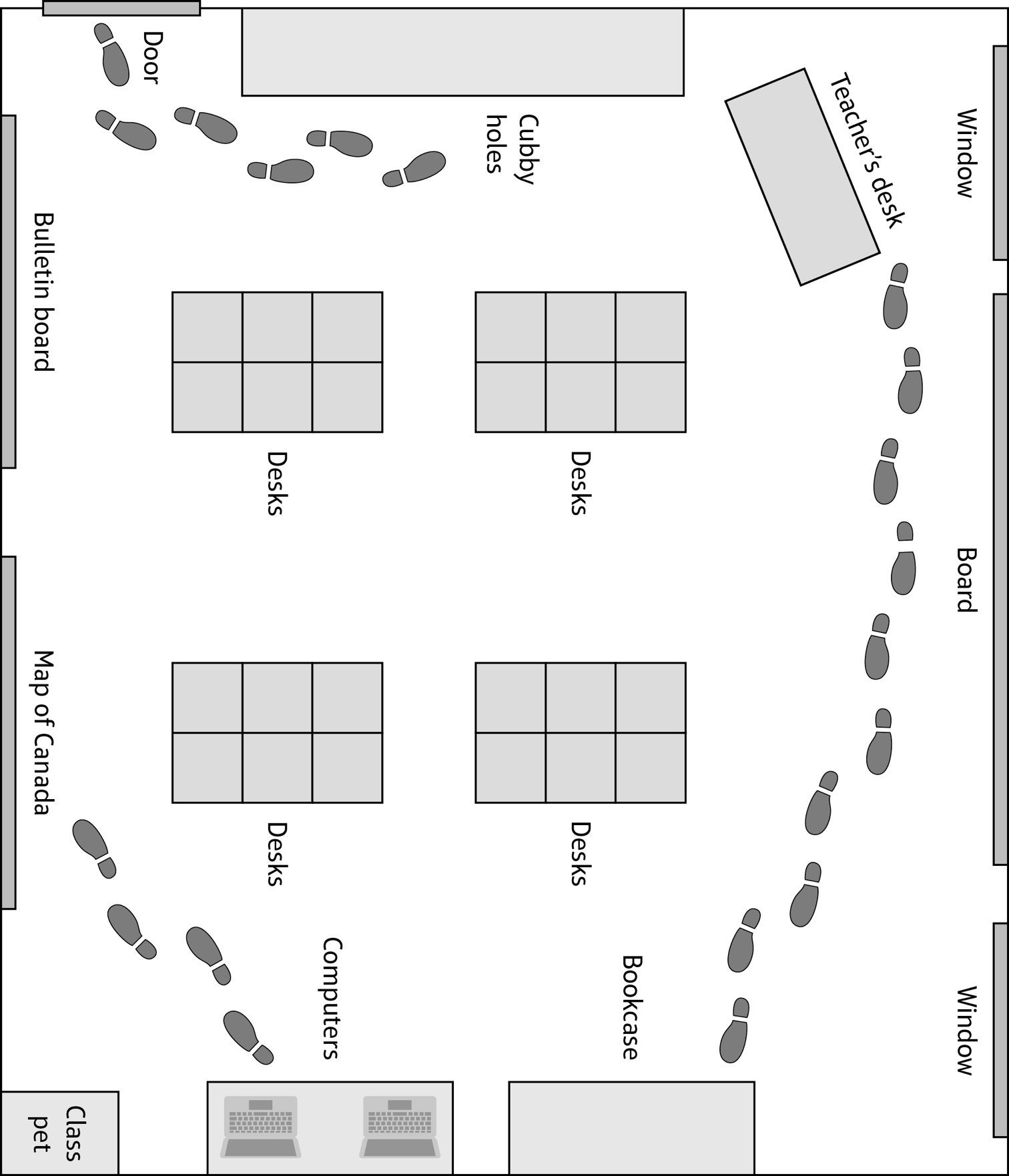 